Dienststelle/Schule:	     	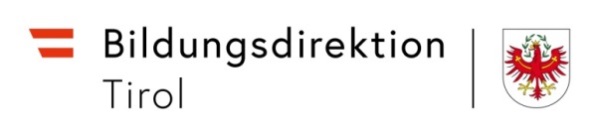 Klasse(n):	     		Zahl der teilnehmenden Schüler/innen:	     	Beginn (Datum und Uhrzeit):	     		Ende (Datum und Uhrzeit):	     	Veranstaltung:	Ort:	     		PLZ (immer angeben!):	     	Unterbringung: 	Ort:	     		PLZ (immer angeben!):	     	Reisekosten je Begleitperson (immer Rechnung mit Zahlungsbestätigung beilegen!)Die Auszahlung erfolgt nur auf der Grundlage der angeschlossenen Zahlungsbestätigungen!BegleitpersonenSchulfremde PersonenEingangsstempel der SchuleEingangsstempel der SchuleReisegebühren für die Teilnahme anSchulveranstaltungen (für Bundeslehrpersonen) ab 29.05.2024 Exkursion von mehr als 5 und bis zu 8 Stunden	 Wandertag(e) Sporttag(e) / Standortschikurs / Projekttag(e)	 Sommersportwoche Projektwoche / Abschlusslehrfahrt 	 Wintersportwoche Schüler/innen/austausch	 Berufspraktischer TagEingangsstempel der BildungsdirektionEingangsstempel des LandesschulratesBeförderungszuschuss (BEZU): Dieser gebührt für Strecken, für die kein Fahrschein vorliegt und die mit Eigenkosten zurückgelegt wurden.
Der BEZU errechnet sich für die ersten 50 km mit 0,20 €/km; die nächsten 250 km mit 0,10 €/km und jeden weiteren Kilometer mit 0,05 €/km. 
Alle Teilstrecken angeben, für die ein BEZU gebührt (Hin- und Rückfahrt separat eingeben); dann berechnete Gesamtsumme eintragenBeförderungszuschuss (BEZU): Dieser gebührt für Strecken, für die kein Fahrschein vorliegt und die mit Eigenkosten zurückgelegt wurden.
Der BEZU errechnet sich für die ersten 50 km mit 0,20 €/km; die nächsten 250 km mit 0,10 €/km und jeden weiteren Kilometer mit 0,05 €/km. 
Alle Teilstrecken angeben, für die ein BEZU gebührt (Hin- und Rückfahrt separat eingeben); dann berechnete Gesamtsumme eintragenBeförderungszuschuss (BEZU): Dieser gebührt für Strecken, für die kein Fahrschein vorliegt und die mit Eigenkosten zurückgelegt wurden.
Der BEZU errechnet sich für die ersten 50 km mit 0,20 €/km; die nächsten 250 km mit 0,10 €/km und jeden weiteren Kilometer mit 0,05 €/km. 
Alle Teilstrecken angeben, für die ein BEZU gebührt (Hin- und Rückfahrt separat eingeben); dann berechnete Gesamtsumme eintragenBeförderungszuschuss (BEZU): Dieser gebührt für Strecken, für die kein Fahrschein vorliegt und die mit Eigenkosten zurückgelegt wurden.
Der BEZU errechnet sich für die ersten 50 km mit 0,20 €/km; die nächsten 250 km mit 0,10 €/km und jeden weiteren Kilometer mit 0,05 €/km. 
Alle Teilstrecken angeben, für die ein BEZU gebührt (Hin- und Rückfahrt separat eingeben); dann berechnete Gesamtsumme eintragenBeförderungszuschuss (BEZU): Dieser gebührt für Strecken, für die kein Fahrschein vorliegt und die mit Eigenkosten zurückgelegt wurden.
Der BEZU errechnet sich für die ersten 50 km mit 0,20 €/km; die nächsten 250 km mit 0,10 €/km und jeden weiteren Kilometer mit 0,05 €/km. 
Alle Teilstrecken angeben, für die ein BEZU gebührt (Hin- und Rückfahrt separat eingeben); dann berechnete Gesamtsumme eintragenBeförderungszuschuss (BEZU): Dieser gebührt für Strecken, für die kein Fahrschein vorliegt und die mit Eigenkosten zurückgelegt wurden.
Der BEZU errechnet sich für die ersten 50 km mit 0,20 €/km; die nächsten 250 km mit 0,10 €/km und jeden weiteren Kilometer mit 0,05 €/km. 
Alle Teilstrecken angeben, für die ein BEZU gebührt (Hin- und Rückfahrt separat eingeben); dann berechnete Gesamtsumme eintragenBeförderungszuschuss (BEZU): Dieser gebührt für Strecken, für die kein Fahrschein vorliegt und die mit Eigenkosten zurückgelegt wurden.
Der BEZU errechnet sich für die ersten 50 km mit 0,20 €/km; die nächsten 250 km mit 0,10 €/km und jeden weiteren Kilometer mit 0,05 €/km. 
Alle Teilstrecken angeben, für die ein BEZU gebührt (Hin- und Rückfahrt separat eingeben); dann berechnete Gesamtsumme eintragenBeförderungszuschuss (BEZU): Dieser gebührt für Strecken, für die kein Fahrschein vorliegt und die mit Eigenkosten zurückgelegt wurden.
Der BEZU errechnet sich für die ersten 50 km mit 0,20 €/km; die nächsten 250 km mit 0,10 €/km und jeden weiteren Kilometer mit 0,05 €/km. 
Alle Teilstrecken angeben, für die ein BEZU gebührt (Hin- und Rückfahrt separat eingeben); dann berechnete Gesamtsumme eintragenBeförderungszuschuss (BEZU): Dieser gebührt für Strecken, für die kein Fahrschein vorliegt und die mit Eigenkosten zurückgelegt wurden.
Der BEZU errechnet sich für die ersten 50 km mit 0,20 €/km; die nächsten 250 km mit 0,10 €/km und jeden weiteren Kilometer mit 0,05 €/km. 
Alle Teilstrecken angeben, für die ein BEZU gebührt (Hin- und Rückfahrt separat eingeben); dann berechnete Gesamtsumme eintragenBeförderungszuschuss (BEZU): Dieser gebührt für Strecken, für die kein Fahrschein vorliegt und die mit Eigenkosten zurückgelegt wurden.
Der BEZU errechnet sich für die ersten 50 km mit 0,20 €/km; die nächsten 250 km mit 0,10 €/km und jeden weiteren Kilometer mit 0,05 €/km. 
Alle Teilstrecken angeben, für die ein BEZU gebührt (Hin- und Rückfahrt separat eingeben); dann berechnete Gesamtsumme eintragenBeförderungszuschuss (BEZU): Dieser gebührt für Strecken, für die kein Fahrschein vorliegt und die mit Eigenkosten zurückgelegt wurden.
Der BEZU errechnet sich für die ersten 50 km mit 0,20 €/km; die nächsten 250 km mit 0,10 €/km und jeden weiteren Kilometer mit 0,05 €/km. 
Alle Teilstrecken angeben, für die ein BEZU gebührt (Hin- und Rückfahrt separat eingeben); dann berechnete Gesamtsumme eintragenBeförderungszuschuss (BEZU): Dieser gebührt für Strecken, für die kein Fahrschein vorliegt und die mit Eigenkosten zurückgelegt wurden.
Der BEZU errechnet sich für die ersten 50 km mit 0,20 €/km; die nächsten 250 km mit 0,10 €/km und jeden weiteren Kilometer mit 0,05 €/km. 
Alle Teilstrecken angeben, für die ein BEZU gebührt (Hin- und Rückfahrt separat eingeben); dann berechnete Gesamtsumme eintragenBeförderungszuschuss (BEZU): Dieser gebührt für Strecken, für die kein Fahrschein vorliegt und die mit Eigenkosten zurückgelegt wurden.
Der BEZU errechnet sich für die ersten 50 km mit 0,20 €/km; die nächsten 250 km mit 0,10 €/km und jeden weiteren Kilometer mit 0,05 €/km. 
Alle Teilstrecken angeben, für die ein BEZU gebührt (Hin- und Rückfahrt separat eingeben); dann berechnete Gesamtsumme eintragenBeförderungszuschuss (BEZU): Dieser gebührt für Strecken, für die kein Fahrschein vorliegt und die mit Eigenkosten zurückgelegt wurden.
Der BEZU errechnet sich für die ersten 50 km mit 0,20 €/km; die nächsten 250 km mit 0,10 €/km und jeden weiteren Kilometer mit 0,05 €/km. 
Alle Teilstrecken angeben, für die ein BEZU gebührt (Hin- und Rückfahrt separat eingeben); dann berechnete Gesamtsumme eintragen      €	vonHINFAHRTHINFAHRT	bisBEZU für km	von	vonRÜCKFAHRTRÜCKFAHRTRÜCKFAHRTRÜCKFAHRT	bis	bisBEZU für km      €      €      € öffentliches Beförderungsmittel (Fahrscheine im Original!) öffentliches Beförderungsmittel (Fahrscheine im Original!) öffentliches Beförderungsmittel (Fahrscheine im Original!) öffentliches Beförderungsmittel (Fahrscheine im Original!) öffentliches Beförderungsmittel (Fahrscheine im Original!)vonbisbis      € öffentliches Beförderungsmittel (Fahrscheine im Original!) öffentliches Beförderungsmittel (Fahrscheine im Original!) öffentliches Beförderungsmittel (Fahrscheine im Original!) öffentliches Beförderungsmittel (Fahrscheine im Original!) öffentliches Beförderungsmittel (Fahrscheine im Original!)vonbisbis      € gemietetes Beförderungsmittel / Anteil (Rechnung und Zahlungsbestätigung)	 Schulticket (Kopie) / Anteil gemietetes Beförderungsmittel / Anteil (Rechnung und Zahlungsbestätigung)	 Schulticket (Kopie) / Anteil gemietetes Beförderungsmittel / Anteil (Rechnung und Zahlungsbestätigung)	 Schulticket (Kopie) / Anteil gemietetes Beförderungsmittel / Anteil (Rechnung und Zahlungsbestätigung)	 Schulticket (Kopie) / Anteil gemietetes Beförderungsmittel / Anteil (Rechnung und Zahlungsbestätigung)	 Schulticket (Kopie) / Anteil gemietetes Beförderungsmittel / Anteil (Rechnung und Zahlungsbestätigung)	 Schulticket (Kopie) / Anteil gemietetes Beförderungsmittel / Anteil (Rechnung und Zahlungsbestätigung)	 Schulticket (Kopie) / Anteil gemietetes Beförderungsmittel / Anteil (Rechnung und Zahlungsbestätigung)	 Schulticket (Kopie) / Anteil gemietetes Beförderungsmittel / Anteil (Rechnung und Zahlungsbestätigung)	 Schulticket (Kopie) / Anteil gemietetes Beförderungsmittel / Anteil (Rechnung und Zahlungsbestätigung)	 Schulticket (Kopie) / Anteil gemietetes Beförderungsmittel / Anteil (Rechnung und Zahlungsbestätigung)	 Schulticket (Kopie) / Anteil gemietetes Beförderungsmittel / Anteil (Rechnung und Zahlungsbestätigung)	 Schulticket (Kopie) / Anteil gemietetes Beförderungsmittel / Anteil (Rechnung und Zahlungsbestätigung)	 Schulticket (Kopie) / Anteil gemietetes Beförderungsmittel / Anteil (Rechnung und Zahlungsbestätigung)	 Schulticket (Kopie) / Anteil      € Nebenkosten (Eintritte, Kulturprogramm, Lift, usw.) lt. Beilage(n) je Begleitperson (Originalbelege) Nebenkosten (Eintritte, Kulturprogramm, Lift, usw.) lt. Beilage(n) je Begleitperson (Originalbelege) Nebenkosten (Eintritte, Kulturprogramm, Lift, usw.) lt. Beilage(n) je Begleitperson (Originalbelege) Nebenkosten (Eintritte, Kulturprogramm, Lift, usw.) lt. Beilage(n) je Begleitperson (Originalbelege) Nebenkosten (Eintritte, Kulturprogramm, Lift, usw.) lt. Beilage(n) je Begleitperson (Originalbelege) Nebenkosten (Eintritte, Kulturprogramm, Lift, usw.) lt. Beilage(n) je Begleitperson (Originalbelege) Nebenkosten (Eintritte, Kulturprogramm, Lift, usw.) lt. Beilage(n) je Begleitperson (Originalbelege) Nebenkosten (Eintritte, Kulturprogramm, Lift, usw.) lt. Beilage(n) je Begleitperson (Originalbelege) Nebenkosten (Eintritte, Kulturprogramm, Lift, usw.) lt. Beilage(n) je Begleitperson (Originalbelege) Nebenkosten (Eintritte, Kulturprogramm, Lift, usw.) lt. Beilage(n) je Begleitperson (Originalbelege) Nebenkosten (Eintritte, Kulturprogramm, Lift, usw.) lt. Beilage(n) je Begleitperson (Originalbelege) Nebenkosten (Eintritte, Kulturprogramm, Lift, usw.) lt. Beilage(n) je Begleitperson (Originalbelege) Nebenkosten (Eintritte, Kulturprogramm, Lift, usw.) lt. Beilage(n) je Begleitperson (Originalbelege) Nebenkosten (Eintritte, Kulturprogramm, Lift, usw.) lt. Beilage(n) je Begleitperson (Originalbelege)      €ReisezulageReisezulageReisezulageReisezulageReisezulageReisezulageReisezulageReisezulageReisezulageReisezulageReisezulageReisezulageReisezulageReisezulageReisezulage Exkursion bzw.   Berufspraktischer Tag in der Dauer von mehr als 5 Stunden und bis zu 8 Stunden
     (bei mehr als 8 Stunden Reiserechnung stellen) Exkursion bzw.   Berufspraktischer Tag in der Dauer von mehr als 5 Stunden und bis zu 8 Stunden
     (bei mehr als 8 Stunden Reiserechnung stellen) Exkursion bzw.   Berufspraktischer Tag in der Dauer von mehr als 5 Stunden und bis zu 8 Stunden
     (bei mehr als 8 Stunden Reiserechnung stellen) Exkursion bzw.   Berufspraktischer Tag in der Dauer von mehr als 5 Stunden und bis zu 8 Stunden
     (bei mehr als 8 Stunden Reiserechnung stellen) Exkursion bzw.   Berufspraktischer Tag in der Dauer von mehr als 5 Stunden und bis zu 8 Stunden
     (bei mehr als 8 Stunden Reiserechnung stellen) Exkursion bzw.   Berufspraktischer Tag in der Dauer von mehr als 5 Stunden und bis zu 8 Stunden
     (bei mehr als 8 Stunden Reiserechnung stellen) Exkursion bzw.   Berufspraktischer Tag in der Dauer von mehr als 5 Stunden und bis zu 8 Stunden
     (bei mehr als 8 Stunden Reiserechnung stellen) Exkursion bzw.   Berufspraktischer Tag in der Dauer von mehr als 5 Stunden und bis zu 8 Stunden
     (bei mehr als 8 Stunden Reiserechnung stellen) Exkursion bzw.   Berufspraktischer Tag in der Dauer von mehr als 5 Stunden und bis zu 8 Stunden
     (bei mehr als 8 Stunden Reiserechnung stellen) Exkursion bzw.   Berufspraktischer Tag in der Dauer von mehr als 5 Stunden und bis zu 8 Stunden
     (bei mehr als 8 Stunden Reiserechnung stellen) Exkursion bzw.   Berufspraktischer Tag in der Dauer von mehr als 5 Stunden und bis zu 8 Stunden
     (bei mehr als 8 Stunden Reiserechnung stellen) Exkursion bzw.   Berufspraktischer Tag in der Dauer von mehr als 5 Stunden und bis zu 8 Stunden
     (bei mehr als 8 Stunden Reiserechnung stellen) Exkursion bzw.   Berufspraktischer Tag in der Dauer von mehr als 5 Stunden und bis zu 8 Stunden
     (bei mehr als 8 Stunden Reiserechnung stellen) Exkursion bzw.   Berufspraktischer Tag in der Dauer von mehr als 5 Stunden und bis zu 8 Stunden
     (bei mehr als 8 Stunden Reiserechnung stellen)      € Halbtagswandertag bzw.	 Sporttag in der Dauer von mehr als 5 Stunden und bis zu 8 Stunden	 Projekttag Halbtagswandertag bzw.	 Sporttag in der Dauer von mehr als 5 Stunden und bis zu 8 Stunden	 Projekttag Halbtagswandertag bzw.	 Sporttag in der Dauer von mehr als 5 Stunden und bis zu 8 Stunden	 Projekttag Halbtagswandertag bzw.	 Sporttag in der Dauer von mehr als 5 Stunden und bis zu 8 Stunden	 Projekttag Halbtagswandertag bzw.	 Sporttag in der Dauer von mehr als 5 Stunden und bis zu 8 Stunden	 Projekttag Halbtagswandertag bzw.	 Sporttag in der Dauer von mehr als 5 Stunden und bis zu 8 Stunden	 Projekttag Halbtagswandertag bzw.	 Sporttag in der Dauer von mehr als 5 Stunden und bis zu 8 Stunden	 Projekttag Halbtagswandertag bzw.	 Sporttag in der Dauer von mehr als 5 Stunden und bis zu 8 Stunden	 Projekttag Halbtagswandertag bzw.	 Sporttag in der Dauer von mehr als 5 Stunden und bis zu 8 Stunden	 Projekttag Halbtagswandertag bzw.	 Sporttag in der Dauer von mehr als 5 Stunden und bis zu 8 Stunden	 Projekttag Halbtagswandertag bzw.	 Sporttag in der Dauer von mehr als 5 Stunden und bis zu 8 Stunden	 Projekttag Halbtagswandertag bzw.	 Sporttag in der Dauer von mehr als 5 Stunden und bis zu 8 Stunden	 Projekttag Halbtagswandertag bzw.	 Sporttag in der Dauer von mehr als 5 Stunden und bis zu 8 Stunden	 Projekttag Halbtagswandertag bzw.	 Sporttag in der Dauer von mehr als 5 Stunden und bis zu 8 Stunden	 Projekttag      € Ganztagswandertag(e) bzw.	 Sporttage(e) in der Dauer von mehr als 8 Stunden Ganztagswandertag(e) bzw.	 Sporttage(e) in der Dauer von mehr als 8 Stunden Ganztagswandertag(e) bzw.	 Sporttage(e) in der Dauer von mehr als 8 Stunden Ganztagswandertag(e) bzw.	 Sporttage(e) in der Dauer von mehr als 8 Stunden Ganztagswandertag(e) bzw.	 Sporttage(e) in der Dauer von mehr als 8 Stunden Ganztagswandertag(e) bzw.	 Sporttage(e) in der Dauer von mehr als 8 Stunden Ganztagswandertag(e) bzw.	 Sporttage(e) in der Dauer von mehr als 8 Stunden Ganztagswandertag(e) bzw.	 Sporttage(e) in der Dauer von mehr als 8 Stunden Ganztagswandertag(e) bzw.	 Sporttage(e) in der Dauer von mehr als 8 Stunden Ganztagswandertag(e) bzw.	 Sporttage(e) in der Dauer von mehr als 8 Stunden Ganztagswandertag(e) bzw.	 Sporttage(e) in der Dauer von mehr als 8 Stunden Ganztagswandertag(e) bzw.	 Sporttage(e) in der Dauer von mehr als 8 Stunden Ganztagswandertag(e) bzw.	 Sporttage(e) in der Dauer von mehr als 8 Stunden Ganztagswandertag(e) bzw.	 Sporttage(e) in der Dauer von mehr als 8 Stunden      € Projektwoche	 Abschlusslehrfahrt	 Schüler/innen/austausch Projektwoche	 Abschlusslehrfahrt	 Schüler/innen/austausch Projektwoche	 Abschlusslehrfahrt	 Schüler/innen/austausch Projektwoche	 Abschlusslehrfahrt	 Schüler/innen/austausch Projektwoche	 Abschlusslehrfahrt	 Schüler/innen/austausch Projektwoche	 Abschlusslehrfahrt	 Schüler/innen/austausch Projektwoche	 Abschlusslehrfahrt	 Schüler/innen/austausch Projektwoche	 Abschlusslehrfahrt	 Schüler/innen/austausch      Tage à            Tage à            Tage à            Tage à            Tage à            Tage à            € Sommersportwoche Sommersportwoche Sommersportwoche Sommersportwoche Sommersportwoche Sommersportwoche Sommersportwoche Sommersportwoche      Tage à            Tage à            Tage à            Tage à            Tage à            Tage à            € Wintersportwoche Wintersportwoche Wintersportwoche Wintersportwoche Wintersportwoche Wintersportwoche Wintersportwoche Wintersportwoche      Tage à            Tage à            Tage à            Tage à            Tage à            Tage à            €Nächtigungskosten: Tatsächlich entstandene und nachgewiesene Auslagen ohne Frühstück.
Der Nachweis der Nächtigungskosten der Schüler/innen ist erforderlich (Rechnung mit Zahlungsbestätigung).Nächtigungskosten: Tatsächlich entstandene und nachgewiesene Auslagen ohne Frühstück.
Der Nachweis der Nächtigungskosten der Schüler/innen ist erforderlich (Rechnung mit Zahlungsbestätigung).Nächtigungskosten: Tatsächlich entstandene und nachgewiesene Auslagen ohne Frühstück.
Der Nachweis der Nächtigungskosten der Schüler/innen ist erforderlich (Rechnung mit Zahlungsbestätigung).Nächtigungskosten: Tatsächlich entstandene und nachgewiesene Auslagen ohne Frühstück.
Der Nachweis der Nächtigungskosten der Schüler/innen ist erforderlich (Rechnung mit Zahlungsbestätigung).Nächtigungskosten: Tatsächlich entstandene und nachgewiesene Auslagen ohne Frühstück.
Der Nachweis der Nächtigungskosten der Schüler/innen ist erforderlich (Rechnung mit Zahlungsbestätigung).Nächtigungskosten: Tatsächlich entstandene und nachgewiesene Auslagen ohne Frühstück.
Der Nachweis der Nächtigungskosten der Schüler/innen ist erforderlich (Rechnung mit Zahlungsbestätigung).Nächtigungskosten: Tatsächlich entstandene und nachgewiesene Auslagen ohne Frühstück.
Der Nachweis der Nächtigungskosten der Schüler/innen ist erforderlich (Rechnung mit Zahlungsbestätigung).Nächtigungskosten: Tatsächlich entstandene und nachgewiesene Auslagen ohne Frühstück.
Der Nachweis der Nächtigungskosten der Schüler/innen ist erforderlich (Rechnung mit Zahlungsbestätigung).Nächtigungskosten: Tatsächlich entstandene und nachgewiesene Auslagen ohne Frühstück.
Der Nachweis der Nächtigungskosten der Schüler/innen ist erforderlich (Rechnung mit Zahlungsbestätigung).Nächtigungskosten: Tatsächlich entstandene und nachgewiesene Auslagen ohne Frühstück.
Der Nachweis der Nächtigungskosten der Schüler/innen ist erforderlich (Rechnung mit Zahlungsbestätigung).Nächtigungskosten: Tatsächlich entstandene und nachgewiesene Auslagen ohne Frühstück.
Der Nachweis der Nächtigungskosten der Schüler/innen ist erforderlich (Rechnung mit Zahlungsbestätigung).Nächtigungskosten: Tatsächlich entstandene und nachgewiesene Auslagen ohne Frühstück.
Der Nachweis der Nächtigungskosten der Schüler/innen ist erforderlich (Rechnung mit Zahlungsbestätigung).Nächtigungskosten: Tatsächlich entstandene und nachgewiesene Auslagen ohne Frühstück.
Der Nachweis der Nächtigungskosten der Schüler/innen ist erforderlich (Rechnung mit Zahlungsbestätigung).Nächtigungskosten: Tatsächlich entstandene und nachgewiesene Auslagen ohne Frühstück.
Der Nachweis der Nächtigungskosten der Schüler/innen ist erforderlich (Rechnung mit Zahlungsbestätigung).      €Gesamtsumme je PersonGesamtsumme je PersonGesamtsumme je PersonGesamtsumme je PersonGesamtsumme je PersonGesamtsumme je PersonGesamtsumme je PersonGesamtsumme je PersonGesamtsumme je PersonGesamtsumme je PersonGesamtsumme je PersonGesamtsumme je PersonGesamtsumme je PersonGesamtsumme je Person      €Familien- oder Nachname (Blockschrift), VornameEigenhändige UnterschriftSAP-Personalnummerpädagogisch-inhaltliche  Betreuung
(nur bei mehrtägigen Schulveranstaltungen mit Nächtigung)Leiter:      
pd-Einstufung:  Ja        für       Tage Neinweitere Begleitperson:      
pd-Einstufung:  Ja        für       Tage Neinweitere Begleitperson:      
pd-Einstufung:  Ja        für       Tage Neinweitere Begleitperson:      
pd-Einstufung:  Ja        für       Tage Neinweitere Begleitperson:      
pd-Einstufung:  Ja        für       Tage Neinweitere Begleitperson:      
pd-Einstufung:  Ja        für       Tage NeinEingabe durch die BildungsdirektionEingabe durch die BildungsdirektionEingabe durch die BildungsdirektionEingabe durch die BildungsdirektionEingabe durch die BildungsdirektionDie Angaben wurden verantwortlich geprüft und sind sachlich richtigReisegebührenReisegebührenAbgeltungAbgeltung	Ort, Datum	Schulleiter/SchulleiterinSAP-EingabegeprüftSAP-Eingabegeprüft	Ort, Datum	Schulleiter/SchulleiterinErgänzende Zahlung (15)Leiter ab 4-tägig (nur pd); LOA 4884päd.-inhalt. Betreuung: Lohnart: 4888 (pd: 4883)	Ort, Datum	Schulleiter/SchulleiterinFamilien- oder Nachname (Blockschrift), VornameAdresseBank, BIC (internat. Bankleitzahl) und IBAN (internat. Kontonummer)Eigenhändige Unterschrift